Родителям о профилактике и лечении плоскостопия у детей.Когда может появиться плоскостопие?Изменения структуры стопы может произойти в период интенсивного роста ребенка - в 3 и 6 месяцев, а 1 год, в 3 года и 5 лет.Основными физиологическими причинами развития плоскостопия в маленьком возрасте становятся: - слишком растяжимые связки; - слабые мышцы; - неокрепшие кости.Плоскостопие у малышей не бывает физиологическим, его нужно лечить до 5-6 лет, пока не наметился контур стопы. Ведь ребенок расставляет ноги широко при ходьбе и опирается на подошву. Конечно, плоскостопие может быть врожденным, развиться из-за нарушения в работе центральной нервной и эндокринной систем.Самый простой тест на плоскостопия проводится так: нужно намазать кремом ступни ребенка и поставить его на бумагу.По краю контура стопы обязательно должна идти выемка. Если ее нет или она очень узкая на отпечатке – то речь идет о плоскостопии.Как предотвратить развитие плоскостопия?Профилактика плоскостопия начинается с раннего возраста и визита к ортопеду в три месяца. Плоскостопие обычно проявляется после года ходьбы, и что заметить его достаточно проследить за передвижениями ребенка, обращая внимание на свод стопы и уплотнения. Ведь стопа начинает формироваться с первыми шагами.Лучше всего развитие плоскостопия и других отклонений предотвратит массаж до первого года жизни.Профилактика плоскостопия у детей осуществляется по нескольким направлениям: 1. Правильный подбор обуви для первых шагов. Она должна быть легкой, хорошо фиксировать ножку, с жестким задником и эластичной подошвой, чтобы стопа перекатывалась. В детской обуви важен супинатор и каблук в три миллиметра для равномерной нагрузки. 2. Хождение босиком и в носках дома не вредит стопам ребенку, но надо не забывать обмывать ноги прохладной водой перед сном. 3. Оздоровительное хождение по песку, траве или гальке также можно устроить и зимой, засыпав в ящик промытый грунт. 4. Закаливание с помощью контрастного душа для ног, обтираний, солевой дорожкой. 5. Резиновым мячиком с шипами можно проводить массаж стоп или приобрести массажным резиновый коврик. 6. Комплексы физических упражнений для детей постарше.Какие существуют упражнения против него?Существует несколько комплексов упражнений на тренировку мышц стопы и ног.К упражнениям с гимнастической палкой относятся: 1. Ребенок сидит на полу, раскинув ноги и упираясь ладонями за спиной. Под стопами, лежащими параллельно, лежит гимнастическая палка, которую нужно катать ногами поочередно. 2. Исходное положение такое же, но палку нужно захватывать и удерживать пальцами ног. 3. Исходное положение такое же, но нужно поднимать пятки, упираясь пальцами в пол. 4. Ребенок сидит по-турецки, придерживая палку руками, пытается вращать ее вокруг оси стопами. 5. Исходное положение такое же, но нужно охватить палку стопами и перемещать их вверх и вниз шагоподобно. 6. Палка лежит на полу, ребенок стоит так, чтобы палка оказалась на середине стоп. Держа руки на поясе, нужно шагать право или влево.Упражнения для мышц стоп со стулом: 1. Ребенок сидит на стуле, опираясь на спинку, руками упирается в основание ног, развернув локти в стороны. Стопы надо поворачивать внутрь. 2. Исходное положение такое же, только между стопами ребенок удерживает мяч и приподнимает его. 3. Исходное положение такое же, но пальцами ног нужно удерживать и приподнимать носовой платок. 4. Исходное положение такое же, но под стопами на полу лежит палка. Ее нужно катать или приподнимать пальцами ног поочередно.Все комплексы упражнений выполняются под присмотром матери и только после консультации с врачом.Также к основным упражнениям относятся. 1. Вращение стопами стоя и сидя. 2. Подъем на пальцы и опускание на пятки. 3. Ходьба на пальцах. 4. Полуприседания на пальцах. 5. Небольшие подскоки на пальцах. 6. Ходьба по гимнастической палке ступнями вдоль и поперек.И ПУСТЬ ВАШИ НОЖКИ БУДУТ ЗДОРОВЫМИ И КРАСИВЫМИ!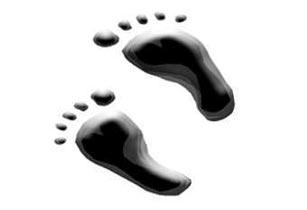 